Тренировка по эвакуации.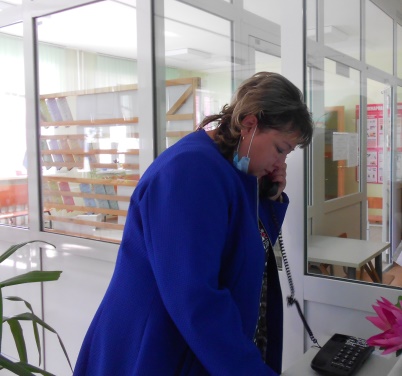 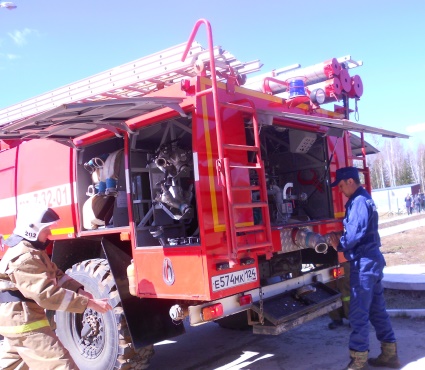 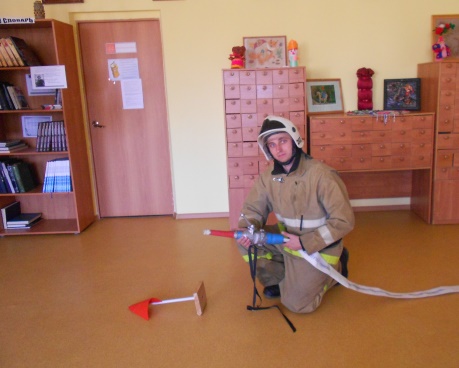 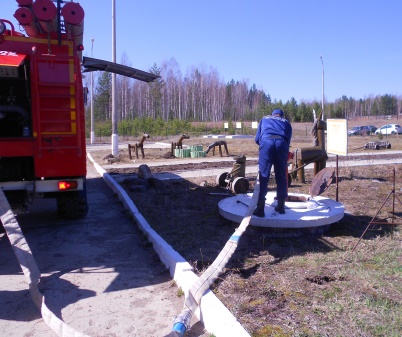 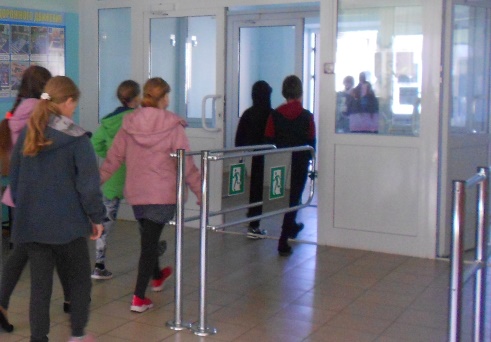 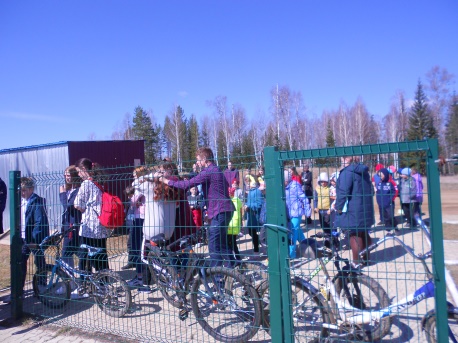 17 мая в МКОУ Тагарская СОШ  проведён инструктаж и  плановая учебная тренировочная эвакуация по отработке навыков действий в чрезвычайных ситуациях среди сотрудников и школьников. Условное возгорание было  в библиотеке.  Заведующая библиотекой сообщила на вахту о возгорании. Завхоз  включил сигнализацию. Вахтёр позвонил в пожарную часть и вызвал пожарных.  Дети и работники школы быстро покинули здание.  Прибывшие пожарные отработали чётко и слаженно.  Они потушили «условное» возгорание, проверили  и проветрили помещение. Фактическое время эвакуации составило 3 мин., что соответствует расчётному времени эвакуации. Благодаря грамотным действиям сотрудников все дети и сотрудники благополучно эвакуировались из «горящего здания». Отработка навыков практической тренировки по эвакуации прошла без замечаний. Инструктор ПП КГКУ«Противопожарная охранаКрасноярского края»Л.А.Рахимова